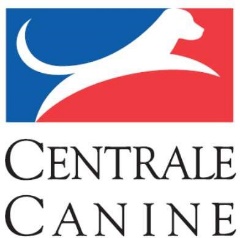 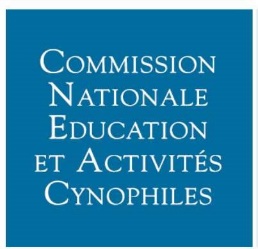 Formateur Canicross RéférentielLe contenu de la formation « formateur canicross » permet de donner à l’intervenant stagiaire toutes les informations et les supports nécessaires liés aux formations canicross pour pouvoir les dispenser.Pour être formateur, il faut faire acte de candidature pour suivre un cursus en remplissant les conditions suivantes :Être directeur de course,Justifier d’au moins cinq jugements de compétitions canicross,Avoir le désir d’enseigner,Joindre une lettre de motivation manuscrite,Être titulaire de la licence CNEAC de l’année en cours.Le dossier de candidature est à envoyer par mail au président de la CNEAC et au responsable du groupe de travail canicross.Lorsque la candidature est retenue, le postulant se présente à une formation. A la suite de cette formation le stagiaire conduit une formation sous le contrôle d’un intervenant canicross avant la validation par la CNEAC.Un formateur canicross CNEAC forme des apprenants en présentiel ou à distanceDurée en présentiel sur un week-endNombre de dix stagiaires au maximumIntervenant : un formateur de formation des activités canicross de la CNEACProgramme de la formationLe formateur canicross CNEAC présente un contenu pédagogique, propose des activités et fait des retours à ses stagiairesEn distancielPrésentation des formations et des contenus canicross Directeur de courseMoniteur canicrossAnimateur canicrossEn présentielMise en place pratique des formations canicrossMise en situation sur un thème précis choisi parmi les supportsEvaluationBilan du stage